各位會展業界先進：你想知道如何發掘獎勵旅遊的新市場嗎? 你想知道保險業與直銷業者如何創造員工旅遊的WOW體驗嗎? 「關鍵密碼」將在6/13下午2點的論壇中揭曉!Taiwan Business Event Day(TBE)繼去年及今年的春季暨夏季會展論壇廣獲迴響後，中華國際會議展覽協會將於今年6月13日假香格里拉台北遠東國際大飯店舉辦以「獎勵旅遊的WOW體驗」為主題的夏季論壇，俾會展業者與企業客戶及主辦城市三方能藉這個難得機會共同建構台灣會展美好的發展前景，一起創造三贏的策略。獎勵旅遊是一種以旅遊為誘因，藉以激勵或鼓舞企業員工，達成特定目標的一種團體旅遊。直銷與保險業應是比較常見採取此類獎勵旅遊模式的行業。台灣好山好水，且具有深度文化特色，是一個值得推廣成為企業獎勵旅遊的國家。今日全球獎勵旅遊型態日新月異，尤其重視互動交流、客製化包裝、個人體驗等。甚至有一位專家表示，一個成功受青睞的獎旅活動其內容應具備3M的元素--有意義的(Meaningful)、可激勵士氣的(Motivational)及令人難忘的(Memorable)，如此才會有真正的WOW的體驗。這次論壇難得邀請到10位獎勵旅遊業者及保險與直銷專業經理人，來分享前述如何創造WOW體驗，討論重點包括：從澳洲墨爾本這個國際有名的會展城市之會議獎旅策略，來看台灣的城市如何發展自己的市場定位及行銷策略；當雪梨是澳洲最閃亮的會展城市與吸引全世界的目光時，墨爾本是如何突破重圍，深耕自己的市場而屢有斬獲；這些案例帶給我們什麼樣的啟示；另外，這次是第一次邀請保險與直銷業者來談如何創造WOW體驗，WOW體驗應該是贏得獎勵旅遊最重要的因素，全世界的城市該如何創造這些WOW體驗，以獲得獎勵旅遊客戶的青睞；從這些國外的經驗，我奬旅業者可以得到什麼啟發，進一步帶動台灣成為亞太區獎勵旅遊的重鎮；上述答案的「關鍵秘碼」即將在論壇中揭開。根據這次論壇主要策劃者台灣經濟研究院處長周霞麗指出，台灣要爭取獎勵旅遊的商機，除要加強國際行銷宣傳外，也要設法開發潛在的獎勵旅遊的新市場，例如穆斯林、印度、韓國等都是未來我們要發掘耕耘的市場；針對在這些新市場，我們邀請到幾位擁有寶貴經驗的業者來談他們實際操作的模式，大家可以來思考我們應該要如何創造友善的環境，並從這些講者的經驗中獲得寶貴啟發。附上最新的論壇節目表e-DM一份如附件，併請 參閱。此次機會難得，請及早上網報名。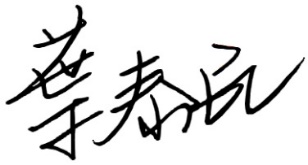       理事長